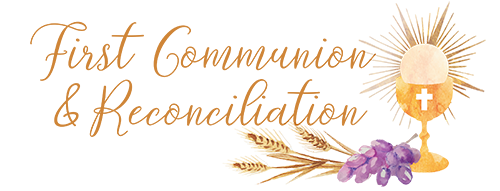 At Home ProgramWeek # 13 December 10, 2023“Keep a clear eye toward life’s end. Do not forget your purpose and destiny as God’s creature. What you are in his sight is what you are and nothing more. Remember that when you leave this earth, you can take nothing that you have received…but only what you have given; a full heart enriched by honest service, love, sacrifice, and courage.”
- St. BarbaraGospel…John 1:6-8, 19-20…John Prepares for the MessiahAn adaption of the Sunday Gospel.Narrator:  God sent a man named John to tell people about the Messiah.  People came from Jerusalem to find out who John was.Man:  Who are you?  Are you the great leader God promised to send us?John:  No, I am not the Messiah.Woman:  Who are you then?John:  I am telling everyone to make the path straight for the one God is sending.  I am not good enough to undo his sandal strap.Narrator:  This happened in Bethany on the east side of the Jordon River.  This is the area where John was baptizing.Gospel Reflection QuestionWho is the Messiah John talks about?Together in Jesus… First Eucharist Lesson 1Read page 1 “I belong to a Loving Community.”Your child(ren) can either interview someone in your family or parish.Have them answer the question at the bottom right of the page.Read page 2 and talk with your child(ren) about their baptism.  Help them to fill out the information at the bottom of the page and be sure to have them place their sticker.Read page 3 and have them underline the things that they think are important about Confirmation and Eucharist.Do “We Gather and Celebrate” on page 4.  Use your family Bible or your child(ren)’s Bible for this.  If you don’t have a Bible, please reach out to me and I will get one to you.  The last page of this lesson has a copy of the Lord’s Prayer for you to print and roll up for your child(ren).  Be sure to have them draw the picture and place the Lesson 1 sticker on the page.We’ll be in Together in Jesus…First Eucharist Lesson 1 Family Activity Book next week.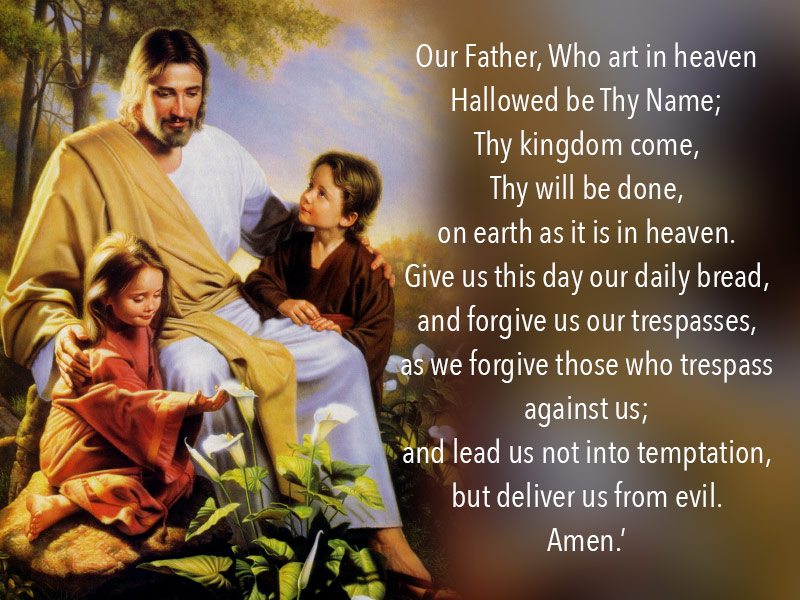 